Русский языкИнтернет-источникиФедеральный портал «Российское образование». URL:http// www.edu.ru / Текст: электронный Федеральный центр информационно-образовательных ресурсов (http://fcior.edu.ru/);Единая коллекция цифровых образовательных ресурсов. www.school-collection.edu.ru Единое содержание общего образования https://edsoo.ru/  Информационная система «Единое окно доступа к образовательным ресурсам». -URL:http//window.eduРоссийская электронная школа (https://resh.edu.ru/subject ), МЭШ – Московская электронная школа (https://www.mos.ru/city/projects/mesh.ru /Информационная система «Единое окно доступа к образовательным ресурсам». - URL: http://window.edu.ru/ (дата обращения: 10.05.2022). - Текст: электронный.ФГБНУ «Федеральный институт педагогических измерений». - URL: https://fipi.ru/ (дата обращения: 10.05.2022). - Текст: электронный Проект Государственного института русского языка имени А.С. Пушкина "Образование на русском" (https://pushkininstitute.ru/); Научная электронная библиотека (НЭБ) (http://www.elibrary.ru); КиберЛенинка (http://cyberleninka.ru/). Литература	Интернет-источникиФедеральный портал «Российское образование». URL:http//www.edu.ru / Текст: электронный Федеральный центр информационно-образовательных ресурсов (http://fcior.edu.ru/);Единая коллекция цифровых образовательных ресурсов. www.school-collection.edu.ruЕдиное содержание общего образования https://edsoo.ru/Информационная система «Единое окно доступа к образовательным ресурсам». -URL:http//window.eduРоссийская электронная школа (https://resh.edu.ru/subject ), МЭШ – Московская электронная школа (https://www.mos.ru/city/projects/mesh.ru /ФГБНУ «Федеральный институт педагогических измерений». - URL: https://fipi.ru/ (дата обращения: 10.05.2022). - Текст: электронный  Виртуальная библиотека «Урок в формате А 4». - URL: https://a4format.ru/ (дата обращения: 21.04.2023). - Текст: электронный. Научная электронная библиотека (НЭБ). - URL: http://www.elibrary.ru (дата обращения: 21.04.2023). - Текст: электронный.Библиотека Гумер – гуманитарные науки. – URL: http://www.gumer.info/ (дата обращения 21.04.2022). - Режим доступа: свободный. – Текст: электронный. Интерактивные таблицы и схемы. - URL: http://files.school-collection.edu.ru/dlrstore/b7f7e635-cbef-47fb-a4a8-f96e758517cd/%5BRUS7_140%5D_%5BIM-313%5D.swf   (дата обращения: 27.05.2022). - Текст: электронный.Информационно-поисковая система по методике преподавания литературы. - URL: http://metlit.nm.ru/kart/vnekl.html (дата обращения: 27.05.2022). - Текст: электронный. Инфотека методических материалов по литературе. – URL: http://infoteka.intergu.ru/index.asp?main=res#/ (дата обращения: 27.05.2022). - Текст: электронный. Каталог образовательных ресурсов по литературе. - URL: op=modload&name=Web_Links&file=index&1_op=viewlink&cid=299&fids[]=269//     (дата обращения: 27.05.2022). - Текст: электронный.КиберЛенинка. - URL: http://cyberleninka.ru/ (дата обращения: 21.04.2022). - Текст: электронный.Методико-литературный интернет-сервис (МЛИС). - URL: http://mlis.ru/ (дата обращения: 27.05.2022). - Текст: электронный.Национальный корпус русского языка - информационно-справочная система, основанная на собрании русских текстов в электронной форме. - URL: https://ruscorpora.ru (дата обращения: 27.05.2022). - Текст: электронный. Образовательная платформа “Юрайт” для университетов и колледжей (цифровой учебный контент и сервисы для эффективного образования). - URL:https://urait.ru/ (дата обращения: 27.05.2022). - Текст: электронный.Образовательный портал “Учеба” (www.ucheba.com): Уроки” (www.uroki.ru); “Методики” (www.metodiki.ru); “Пособия” (www.posobie.ru) (дата обращения: 27.05.2022). - Текст: электронный. Портал Федерации Интернет Образования (раздел “Литература” Сетевого объединения методистов). - URL: http://center.fio.ru/method/sub-ject.asp?id=10000928 (дата обращения: 27.05.2022). - Текст: электронный.          Русский филологический портал. - URL: http://philology.ru/default.htm (дата обращения: 27.05.2022). - Текст электронный.Филология на портале “Слово”. - URL: http://www.portal-slovo.ru/philology/  (дата обращения: 27.05.2022). - Текст: электронный. Интернет-источники в соответствии с приказом Минпросвещения России от 02.08.2022 N 653 «Об утверждении федерального перечня электронных образовательных ресурсов, допущенных к использованию при реализации имеющих государственную аккредитацию образовательных программ начального общего, основного общего, среднего общего образования» (Зарегистрировано в Минюсте России 29.08.2022 N 69822)Иностранный язык (английский язык)Интернет-источникиФедеральный портал «Российское образование». URL:http// www.edu.ru / Текст: электронный Федеральный центр информационно-образовательных ресурсов (http://fcior.edu.ru/);Единая коллекция цифровых образовательных ресурсов. www.school-collection.edu.ru Единое содержание общего образования https://edsoo.ru/  Информационная система «Единое окно доступа к образовательным ресурсам». -URL:http//window.eduРоссийская электронная школа (https://resh.edu.ru/subject ), МЭШ – Московская электронная школа (https://www.mos.ru/city/projects/mesh.ru /Информационная система «Единое окно доступа к образовательным ресурсам». - URL: http://window.edu.ru/ (дата обращения: 10.05.2022). - Текст: электронный.ФГБНУ «Федеральный институт педагогических измерений». - URL: https://fipi.ru/ (дата обращения: 10.05.2022). - Текст: электронный www. lingvo-online. ru (более 30 англо-русских, русско-английских и толковых словарей общей и отраслевой лексики)www. macmillandictionary. com/dictionary/british/enjoy (Macmillan Dictionary свозможностьюпрослушатьпроизношениеслов).Market Leader, Pearson Education, 2020www. ldoceonline. com (Longman Dictionary of Contemporary English).Онлайн-словари ABBYY Lingvo. - URL:http://www.abbyyonline.ru (дата обращения: 11.02.2022). – Текст: электронный.Онлайн-словари Мультитран». - URL:http://www.multitran.ru (дата обращения: 11.02.2022). – Текст: электронный.Энциклопедия «Британника»: [сайт]. – Encyclopædia Britannica, Inc., 2020 – URL: www.britannica.com (дата обращения: 26.04.2020) – Текст: электронный.Cambridge Dictionaries Online. - URL:http://dictionary.cambridge.or (дата обращения: 11.02.2022). – Текст: электронный.Macmillan Dictionary с возможностью прослушать произношение слов: [сайт]. – Macmillan Education Limited, 2009-2020 – URL: www.macmillandictionary.com (дата обращения: 08.02.2022) – Текст: электронный. News in Levels. World news for students of English: [сайт]. – URL: https://www.newsinlevels.com (дата обращения: 06.02.2022) – Текст: электронныйМатематика	Интернет-источникиФедеральный портал «Российское образование». URL:http// www.edu.ru / Текст: электронный Федеральный центр информационно-образовательных ресурсов (http://fcior.edu.ru/);Единая коллекция цифровых образовательных ресурсов. www.school-collection.edu.ru Единое содержание общего образования https://edsoo.ru/  Информационная система «Единое окно доступа к образовательным ресурсам». -URL:http//window.eduРоссийская электронная школа (https://resh.edu.ru/subject ), МЭШ – Московская электронная школа (https://www.mos.ru/city/projects/mesh.ru /Информационная система «Единое окно доступа к образовательным ресурсам». - URL: http://window.edu.ru/ (дата обращения: 10.05.2022). - Текст: электронный.ФГБНУ «Федеральный институт педагогических измерений». - URL: https://fipi.ru/ (дата обращения: 10.05.2022). - Текст: электронный Открытый колледж. Математика. URL:http// matematics.ru /Текст: электронныйБиблиотека видеоуроков https://interneturok.ru/subject/geografy/Повторим математику Повторим математику (narod.ru) Справочник по математике Подготовка к ЕГЭ и ОГЭ (справочник по математике для школьников) (resolventa.ru)ИнформатикаИнтернет-источникиФедеральный портал «Российское образование». URL:http// www.edu.ru / Текст: электронный Федеральный центр информационно-образовательных ресурсов (http://fcior.edu.ru/);Единая коллекция цифровых образовательных ресурсов. www.school-collection.edu.ru Единое содержание общего образования https://edsoo.ru/  Информационная система «Единое окно доступа к образовательным ресурсам». -URL:http//window.eduРоссийская электронная школа (https://resh.edu.ru/subject ), МЭШ – Московская электронная школа (https://www.mos.ru/city/projects/mesh.ru /Информационная система «Единое окно доступа к образовательным ресурсам». - URL: http://window.edu.ru/ (дата обращения: 10.05.2022). - Текст: электронный.ФГБНУ «Федеральный институт педагогических измерений». - URL: https://fipi.ru/ (дата обращения: 10.05.2022). - Текст: электронный Научная электронная библиотека (НЭБ). – URL:http://www.elibrary.ru (дата обращения: 21.04.2022). - Текст:электронный;Информатика - 10 класс - Российская электронная школа (resh.edu.ru)Информатика - 11 класс - Российская электронная школа (resh.edu.ru)Я класс Урок цифрыИнформатика и ИКТ. Тренировочные варианты для подготовки к ЕГЭ-2020 - ЯндексРепетиторИнформатика 10 класс. Видеоуроки - ЯндексРепетиторИнформатика 11 класс. Видеоуроки - ЯндексРепетиторАнализ данных - Яндекс ПрактикумЭлективные онлайн курсы. Академия ЯндексаИнформатика 10 класс - Медиапортал. Портал образовательных и методических медиаматериаловИнформатика 11 класс - Медиапортал. Портал образовательных и методических медиаматериаловАкадемия искусственного интеллекта для школьниковВведение в программирование на языке Python. V1.7 - Онлайн-курсы Образовательного центра СириусВведение в программирование на языке Python. V1.7 - Онлайн-курсы Образовательного центра СириусВведение в машинное обучение - Онлайн-курсы Образовательного центра СириусЗнакомство с искусственным интеллектом - Онлайн-курсы Образовательного центра СириусИсторияИнтернет-источникиФедеральный портал «Российское образование». URL: http//www.edu.ru /  (дата обращения: 24.05.2023) - Текст: электронный.Федеральный центр информационно-образовательных ресурсов  URL: http://fcior.edu.ru/ (дата обращения: 24.05.2023) - Текст: электронный.Единое содержание общего образования - URL: https://edsoo.ru/ (дата обращения: 24.05.2023) - Текст: электронный.Информационная система «Единое окно доступа к образовательным ресурсам». -URL: https://elementy.ru/catalog/8602/Edinoe_okno_dostupa_k_obrazovatelnym_resursam_window_edu_ru (дата обращения: 24.05.2023) - Текст: электронный.ФГБНУ «Федеральный институт педагогических измерений». - URL: https://fipi.ru/ (дата обращения: 24.05.2023). - Текст: электронный.Единая коллекция цифровых образовательных ресурсов. - URL: http://school-collection.edu.ru/ (дата обращения: 24.05.2023). - Текст: электронный.КиберЛенинка. - URL: http://cyberleninka.ru/ (дата обращения: 24.05.2023). - Текст: электронный.Российская национальная библиотека URL: https://nlr.ru/ (дата обращения: 24.05.2023). - Текст: электронный.Федеральный портал «История.РФ». - URL: https://histrf.ru (дата обращения: 24.05.2023). - Текст: электронный.Российское историческое общество. - URL: https://historyrussia.org (дата обращения: 24.05.2023). - Текст: электронный.ОбществознаниеИнтернет-источникиФедеральный портал «Российское образование». URL:http// www.edu.ru / Текст: электронный Федеральный центр информационно-образовательных ресурсов (http://fcior.edu.ru/);Единая коллекция цифровых образовательных ресурсов. www.school-collection.edu.ru Единое содержание общего образования https://edsoo.ru/  Информационная система «Единое окно доступа к образовательным ресурсам». -URL:http//window.eduРоссийская электронная школа (https://resh.edu.ru/subject ), МЭШ – Московская электронная школа (https://www.mos.ru/city/projects/mesh.ru /Информационная система «Единое окно доступа к образовательным ресурсам». - URL: http://window.edu.ru/ (дата обращения: 10.05.2022). - Текст: электронный.ФГБНУ «Федеральный институт педагогических измерений». - URL: https://fipi.ru/ (дата обращения: 10.05.2022). - Текст: электронный Информационно-правовой портал «Гарант».  URL:  http://www.garant.ru. Официальный сайт компании «Консультант Плюс».  URL: http://www.consultant.ru.ЭБС Юрайт [сайт]. URL: https://urait.ru/bcode/450724  Официальный сайт Президента РФ. URL: http://www.kremlin.ru.Официальный сайт Правительства РФ. URL: http://www.government.ru Официальный сайт Государственной Думы РФ. URL: http://duma.gov.ru Официальный сайт Совета Федерации РФ. URL: http://council.gov.ru Официальный сайт Верховного суда Российской Федерации.  URL: http://www.vsrf.ru. Официальный сайт Правительства России. URL: http://www.government.ru Фестиваль педагогических идей «Открытый урок».  URL:http://festival.1september.ru/Официальный сайт Национальных проектов России. URL: https://национальныепроекты.рф Федеральный портал «Информационно-коммуникационных технологий в образовании». URL:  http://window.edu.ru Федеральный портал по финансовой грамотности. URL: https://vashifinancy.ru Федеральный институт педагогических измерений (ФИПИ). URL: https://fipi.ru Интернет-источники в соответствии с приказом Минпросвещения России от 02.08.2022 N 653 «Об утверждении федерального перечня электронных образовательных ресурсов, допущенных к использованию при реализации имеющих государственную аккредитацию образовательных программ начального общего, основного общего, среднего общего образования» (Зарегистрировано в Минюсте России 29.08.2022 N 69822)ГеографияИнтернет-источники1. https://www.rgo.ru/ru - сайт Русского Географического общества2. https://rosstat.gov.ru/ - Федеральная служба государственной статистики3. www.school-collection.edu.ru - «Единая коллекции цифровых образовательных ресурсов» 4. https://nationalatlas.ru/ - Национальный Атлас России5. http://www.krugosvet.ru/countries.htm - Энциклопедия Кругосвет. Справочник по странам мира и регионам6. http://www.sci.aha.ru/RUS/waa__.htm - Россия как система. Комплексный аналитический web-атлас (общая информация, аналитический материал, картосхемы, приложения)7. http://unstats.un.org/unsd/ - Статистическая база данных ООН8. http://priroda.ru/ - Национальный портал «Природа России»9. http://www.ocean.ru/ - сайт Института океанологии им. П.П. Ширшова Российской академии наук10. http://www.geo.historic.ru/ - Страны мира: географический справочник11. http://kontur-map.ru/ - Контурные карты по географии и историиФизикаИнтернет-источникиФедеральный портал «Российское образование». URL:http// www.edu.ru / Текст: электронный Федеральный центр информационно-образовательных ресурсов (http://fcior.edu.ru/);Единая коллекция цифровых образовательных ресурсов. www.school-collection.edu.ru Единое содержание общего образования https://edsoo.ru/  Информационная система «Единое окно доступа к образовательным ресурсам». -URL:http//window.eduРоссийская электронная школа (https://resh.edu.ru/subject ), МЭШ – Московская электронная школа (https://www.mos.ru/city/projects/mesh.ru /Информационная система «Единое окно доступа к образовательным ресурсам». - URL: http://window.edu.ru/ (дата обращения: 10.05.2022). - Текст: электронный.ФГБНУ «Федеральный институт педагогических измерений». - URL: https://fipi.ru/ (дата обращения: 10.05.2022). - Текст: электронный 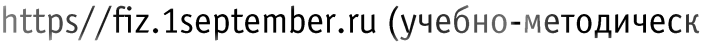 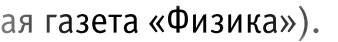 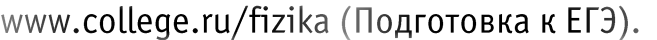 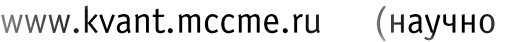 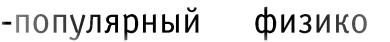 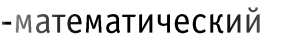 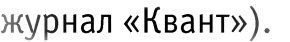 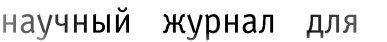 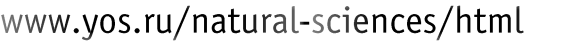 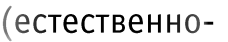 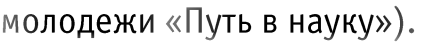 ХимияИнтернет-источникиФедеральный портал «Российское образование». URL:http// www.edu.ru / Текст: электронный Федеральный центр информационно-образовательных ресурсов (http://fcior.edu.ru/);Единая коллекция цифровых образовательных ресурсов. www.school-collection.edu.ru Единое содержание общего образования https://edsoo.ru/  Информационная система «Единое окно доступа к образовательным ресурсам». -URL:http//window.eduРоссийская электронная школа (https://resh.edu.ru/subject ), МЭШ – Московская электронная школа (https://www.mos.ru/city/projects/mesh.ru /Информационная система «Единое окно доступа к образовательным ресурсам». - URL: http://window.edu.ru/ (дата обращения: 10.05.2022). - Текст: электронный.ФГБНУ «Федеральный институт педагогических измерений». - URL: https://fipi.ru/ (дата обращения: 10.05.2022). - Текст: электронный Портал фундаментального химического образования ChemNet. Химическая информационная сеть: Наука, образование, технологииhttp://www.chemnet.ru Газета «Химия» и сайт для учителя «Я иду на урок химии»  hvsh.ru – Журнал «Химия в школе»http://him.1september.ru Единая коллекция ЦОР: Предметная коллекция «Химия»http://school-collection.edu.ru/collection/chemistry Естественно-научные эксперименты: химия. Коллекция Российского общеобразовательного порталаЕдиная коллекция цифровых образовательных ресурсов Адрес сайта: http://school-collection.edu.ruОткрытый колледж: Химия Адрес сайта: http://college.ru/himiya/https://postnauka.ru/themes/chemistry лекции по химии на сайте Постнаука. http://gotourl.ru/4780 (http://elementy.ru/)Интернет-источники в соответствии с приказом Минпросвещения России от 02.08.2022 N 653 «Об утверждении федерального перечня электронных образовательных ресурсов, допущенных к использованию при реализации имеющих государственную аккредитацию образовательных программ начального общего, основного общего, среднего общего образования» (Зарегистрировано в Минюсте России 29.08.2022 N 69822)Биология	Интернет-источникиФедеральный портал «Российское образование». URL:http// www.edu.ru / Текст: электронный Федеральный центр информационно-образовательных ресурсов (http://fcior.edu.ru/);Единая коллекция цифровых образовательных ресурсов. www.school-collection.edu.ru Единое содержание общего образования https://edsoo.ru/  Информационная система «Единое окно доступа к образовательным ресурсам». -URL:http//window.eduРоссийская электронная школа (https://resh.edu.ru/subject ), МЭШ – Московская электронная школа (https://www.mos.ru/city/projects/mesh.ru /Информационная система «Единое окно доступа к образовательным ресурсам». - URL: http://window.edu.ru/ (дата обращения: 10.05.2022). - Текст: электронный.ФГБНУ «Федеральный институт педагогических измерений». - URL: https://fipi.ru/ (дата обращения: 10.05.2022). - Текст: электронный Проект Вся биология http://www.ebio.ru/index-1.htmlВиртуальная образовательная лаборатория http://www.virtulab.netИнформационно-справочный ресурс по биологии. http://www.cellbiol.ru/Древние ископаемые животныеhttp://biodat.ru/Энциклопедия флоры и фауны http://faunaflora.ru/39/Физическая культураИнтернет-источникиФедеральный портал «Российское образование». URL:http//www.edu.ru / Текст: электронный Федеральный центр информационно-образовательных ресурсов (http://fcior.edu.ru/);Единая коллекция цифровых образовательных ресурсов. www.school-collection.edu.ruЕдиное содержание общего образования https://edsoo.ru/Информационная система «Единое окно доступа к образовательным ресурсам». -URL:http//window.eduРоссийская электронная школа (https://resh.edu.ru/subject ), МЭШ – Московская электронная школа (https://www.mos.ru/city/projects/mesh.ru /Информационная система «Единое окно доступа к образовательным ресурсам». - URL: http://window.edu.ru/ (дата обращения: 10.05.2022). - Текст: электронный.ФГБНУ «Федеральный институт педагогических измерений». - URL: https://fipi.ru/ (дата обращения: 10.05.2022). - Текст: электронный Научная электронная библиотека (НЭБ). URL: http://www.elibrary.ru.-Режимдоступа:свободный. –Текст:электронный.ОфициальныйсайтМинистерстваспортаРоссийскойФедерации.URL:http://https://minsport.gov.ru/.–Текст: электронный.Официальный сайт Олимпийского комитета России. URL: http://olympic.ru .Универсальная научно-популярная онлайн-энциклопедия «ЭнциклопедияКругосвет».URL:http://krugosvet.ru/.–Текст:электронный.Основы безопасности жизнедеятельностиИнтернет-источникиФедеральный портал «Российское образование». URL:http// www.edu.ru / Текст: электронный Федеральный центр информационно-образовательных ресурсов (http://fcior.edu.ru/);Единая коллекция цифровых образовательных ресурсов. www.school-collection.edu.ru Единое содержание общего образования https://edsoo.ru/  Информационная система «Единое окно доступа к образовательным ресурсам». -URL:http//window.eduРоссийская электронная школа (https://resh.edu.ru/subject ), МЭШ – Московская электронная школа (https://www.mos.ru/city/projects/mesh.ru /Информационная система «Единое окно доступа к образовательным ресурсам». - URL: http://window.edu.ru/ (дата обращения: 10.05.2022). - Текст: электронный.ФГБНУ «Федеральный институт педагогических измерений». - URL: https://fipi.ru/ (дата обращения: 10.05.2022). - Текст: электронный http://www.mvd.ru сайт МВД РФhttp://www.fsb. ru сайт ФСБ РФhttp://www.mchs.gov.ru Министерство Российской Федерации по делам гражданской обороны, чрезвычайным ситуациям и ликвидации последствий стихийных бедствий (МЧС России)http://www.minzdrav.gov.ru Министерство здравоохранения Российской Федерацииhttp://www.rostrud.gov.ru Федеральная служба по труду и занятости (Роструд)http://www. rospotrebnadzor.ru Федеральная служба по надзору в сфере защиты прав потребителей и благополучия человека (Роспотребнадзор)http://anty-crim.boxmail.biz Искусство выживанияhttp://www.hsea.ru Первая медицинская помощьhttp://www.meduhod.ru Портал детской безопасностиhttp://www.spas-extreme.ru Россия без наркотиковhttp://www.obzh.info информационный веб-сайт (обучение и воспитание основам безопасности жизнедеятельности). http://www.school-obz.org/ Информационно-методическое издание по основам безопасности жизнедеятельности http://kombat.com.ua/stat.html Статьи по выживанию в различных экстремальных условияхhttp://www.novgorod.fio.ru/projects/Project1132/index.htm Автономное существование в природе – детям  http://www.consultant.ru Справочная правовая система «Консультант Плюс»http://www.garant.ru Справочная правовая система «Гарант»http://www.safety.ru ОАО НТЦ «Промышленная безопасность».http://www.mspbsng.org Межгосударственный совет по промышленной безопасностиhttp://www.ilo.org Международная организация труда (МОТ)http://www.edu.ru Федеральный портал «Российское образование»http://ru.wikipedia.org Энциклопедия ВикипедияРодной языкИнтернет-источникиФедеральный портал «Российское образование». URL:http// www.edu.ru / Текст: электронный Федеральный центр информационно-образовательных ресурсов (http://fcior.edu.ru/);Единая коллекция цифровых образовательных ресурсов. www.school-collection.edu.ru Единое содержание общего образования https://edsoo.ru/  Информационная система «Единое окно доступа к образовательным ресурсам». -URL:http//window.eduРоссийская электронная школа (https://resh.edu.ru/subject ), МЭШ – Московская электронная школа (https://www.mos.ru/city/projects/mesh.ru /Информационная система «Единое окно доступа к образовательным ресурсам». - URL: http://window.edu.ru/ (дата обращения: 10.05.2022). - Текст: электронный.ФГБНУ «Федеральный институт педагогических измерений». - URL: https://fipi.ru/ (дата обращения: 10.05.2022). - Текст: электронный Культура письменной речи. Русский язык и литература: интернет-портал о культуре письменной речи – URL: http://gramma.ru / (дата обращения: 25.05.2022).Портал «Образование на русском» - проект Государственного института русского языка имени А.С. Пушкина – URL: https://pushkininstitute.ru/ (дата обращения: 25.05.2022). Русофил – Русская филология – URL: http://www.russofile.ru/(дата обращения 25.05.2022). – Режим доступа: свободный. – Текст: электронный. Русский филологический портал. – URL: http://www.philology.ru (дата обращения: 25.05.2022). – Режим доступа: свободный. – Текст: электронный. Словари и энциклопедии. – URL: http://dic.academic.ru/ (дата обращения: 25.05.2022). – Текст: электронный. Слово. – URL: http://umoslovo.ru/index.php/rodnaya-literatura (дата обращения: 25.05.2022). – Текст: электронный. Справочно-информационный портал «Русский язык». – URL: http://gramota.ru/ (дата обращения: 25.05.2022). – Текст: электронный. Толковый словарь Даля онлайн. – URL: http://slovardalja.net (дата обращения: 25.05.2022). – Текст: электронный. Толковый словарь Ожегова онлайн. – URL: https://slovarozhegova.ru (дата обращения: 25.05.2022). – Текст: электронный. Толковый словарь Ушакова онлайн. – URL: https://ushakovdictionary.ru (дата обращения: 25.05.2022). – Текст: электронный. Универсальная энциклопедия «Кругосвет». – URL: ttps://www.krugosvet.ru/ (дата обращения: 25.05.2022). – Режим доступа: свободный. – Текст: электронный.Федеральный портал «Российское образование». – URL: http://www.edu.ru (дата обращения: 25.05.2022). – Текст: электронный.Федеральный центр информационно-образовательных ресурсов. – URL: http://fcior.edu.ru/ (дата обращения: 25.05.2022). – Текст: электронный.Фундаментальная электронная библиотека «Русская литература и фольклор»: словари, энциклопедии. – URL: http://feb-web.ru/feb/feb/dict.htm (дата обращения: 25.05.2022). - Режим доступа: свободный. – Текст: электронный. Библиотека Гумер – гуманитарные науки. – URL: http://www.gumer.info/ (дата обращения 21.04.2022). - Режим доступа: свободный. – Текст: электронный. Единая коллекция цифровых образовательных ресурсов. - URL: http://school-collection.edu.ru/ (дата обращения: 21.04.2022). - Текст: электронный.Информационная система «Единое окно доступа к образовательным ресурсам». - URL: http://window.edu.ru/ (дата обращения: 21.04.2022). - Текст: электронный.КиберЛенинка. - URL: http://cyberleninka.ru/ (дата обращения: 21.04.2022). - Текст: электронный.Министерство образования и науки Российской Федерации. - URL: https://minobrnauki.gov.ru/ (дата обращения: 21.04.2022). - Текст: электронный.Научная электронная библиотека (НЭБ). - URL: http://www.elibrary.ru (дата обращения: 21.04.2022). - Текст: электронный.Федеральный центр информационно-образовательных ресурсов. - URL: http://fcior.edu.ru/ (дата обращения: 21.04.2022). - Текст: электронный.Образовательный интернет-портал «Арзамас» URL: https://arzamas.academy/likbez/ruslang?e=2Верные слова – интерактивный онлайн-учебник русского языка и культуры URL: https://vsrussian.com/. Текст: электронный, доступ – свободный.  Национальный корпус русского языка. URL: https://ruscorpora.ru/ Интернет-сайт Картаслов.ру (Карта слов и выражений русского языка) URL: https://kartaslov.ru/.  Словарь «Языки русских городов» URL: http://community.lingvo.ru/goroda/ (архив проекта). Интернет-источники в соответствии с приказом Минпросвещения России от 02.08.2022 N 653 «Об утверждении федерального перечня электронных образовательных ресурсов, допущенных к использованию при реализации имеющих государственную аккредитацию образовательных программ начального общего, основного общего, среднего общего образования» (Зарегистрировано в Минюсте России 29.08.2022 N 69822)Индивидуальный проектИнтернет-источникиМетодология научного исследования (https://ppt-online.org/79695).IT-проекты со школьниками (https://habr.com/post/329758).Школьные проекты (http://naslednik.ru).Федеральный портал «Российское образование». URL:http// www.edu.ru / Текст: электронный Федеральный центр информационно-образовательных ресурсов (http://fcior.edu.ru/);Единая коллекция цифровых образовательных ресурсов. www.school-collection.edu.ru Единое содержание общего образования https://edsoo.ru/  Информационная система «Единое окно доступа к образовательным ресурсам». -URL:http//window.eduРоссийская электронная школа (https://resh.edu.ru/subject ), МЭШ – Московская электронная школа (https://www.mos.ru/city/projects/mesh.ru /Информационная система «Единое окно доступа к образовательным ресурсам». - URL: http://window.edu.ru/ (дата обращения: 10.05.2022). - Текст: электронный.Информационные и электронные средстваИнформационные и электронные средстваИнтернет:поисковые системы, электронная почта, ВКонтактеСайт колледжа www.tbs.edu.yar.ru.Цифровая (электронная) библиотека: ЮЮРАЙТПрофессиональные базы данных доступные в сети ИнтернетИнформационные справочные и поисковые системы: бесплатные версии Консультант, ГарантЭлектронная система обучения, обеспечивающая взаимодействие педагогических работников с обучающимися: СДО MoodleЭлектронная система учета обучающихся, учета и хранения их образовательных результатов: электронный журналПакеты лицензионного программного обеспечения общего назначения: Word, Excel, Access, PowerPoint.Российская электронная школа. Режим доступа https://resh.edu.ru/ Я сдам единый государственный экзамен (далее - ЕГЭ). Русский языкЭлектронный образовательный ресурс "Я сдам ЕГЭ. Среднее общее образование. Учебный модуль по решению трудных заданий по учебному предмету "Русский язык". 10 - 11 классы", АО Издательство "Просвещение"Учим стихи. ЛитератураЭлектронный образовательный ресурс "Учим стихи. Среднее общее образование. Литература", 10 - 11 класс, АО Издательство "Просвещение"Я сдам ЕГЭ. МатематикаЭлектронный образовательный ресурс "Я сдам ЕГЭ. Среднее общее образование. Учебный модуль по решению трудных заданий по учебному предмету "Математика (углубленный уровень)". 10 - 11 классы", АО Издательство "Просвещение"Домашние задания. ГеометрияЭлектронный образовательный ресурс "Домашние задания. Среднее общее образование. Геометрия", 10 - 11 класс, АО Издательство "Просвещение"Домашние задания. АлгебраЭлектронный образовательный ресурс "Домашние задания. Среднее общее образование. Алгебра", 10 - 11 класс, АО Издательство "Просвещение"Тренажер "Облако знаний". Математика.10 классТренажер "Облако знаний". Математика. 10 класс, ООО "Физикон Лаб"Тренажер "Облако знаний". Математика.11 классТренажер "Облако знаний". Математика. 11 класс, ООО "Физикон Лаб"Домашние задания. ИнформатикаЭлектронный образовательный ресурс "Домашние задания. Среднее общее образование. Информатика", 10 - 11 класс, АО Издательство "Просвещение"Наименование электронного образовательного ресурсаКраткое описание электронного образовательного ресурса (включая структуру, предметное содержание и метаданные, позволяющие однозначно идентифицировать электронный образовательный ресурс)Я сдам ЕГЭ. ОбществознаниеЭлектронный образовательный ресурс "Я сдам ЕГЭ. Среднее общее образование. Учебный модуль по решению трудных заданий по учебному предмету "Обществознание". 10 - 11 классы",АО Издательство "Просвещение"Домашние задания. ОбществознаниеЭлектронный образовательный ресурс "Домашние задания. Среднее общее образование. Обществознание", 10 - 11 класс,АО Издательство "Просвещение"Тренажер "Облако знаний". Обществознание.10 классТренажер "Облако знаний". Обществознание. 10 класс,ООО "Физикон Лаб"Тренажер "Облако знаний". Обществознание.11 классТренажер "Облако знаний". Обществознание. 11 класс,ООО "Физикон Лаб"Я сдам ЕГЭ. Химия (модуль по решению трудных задач)Электронный образовательный ресурс "Я сдам ЕГЭ. Среднее общее образование. Учебный модуль по решению трудных заданий по учебному предмету "Химия". 10 - 11 классы", АО Издательство "Просвещение"Домашние задания. ХимияЭлектронный образовательный ресурс "Домашние задания.Среднее общее образование. Химия", 10 - 11 класс,АО Издательство "Просвещение"Тренажер "Облако знаний". Химия.10 классТренажер "Облако знаний". Химия. 10 класс,ООО "Физикон Лаб"Тренажер "Облако знаний". Химия.11 классТренажер "Облако знаний". Химия. 11 класс,ООО "Физикон Лаб"Я сдам ЕГЭ. Биология (модуль по решению трудных задач)Электронный образовательный ресурс "Я сдам ЕГЭ. Среднее общее образование. Учебный модуль по решению трудных заданий по учебному предмету "Биология".10 - 11 классы",АО Издательство "Просвещение"Домашние задания. БиологияЭлектронный образовательный ресурс "Домашние задания.Среднее общее образование. Биология", 10 - 11 класс,АО Издательство "Просвещение"Тренажер "Облако знаний". Биология.10 классТренажер "Облако знаний". Биология. 10 класс,ООО "Физикон Лаб"Тренажер "Облако знаний". Биология.11 классТренажер "Облако знаний". Биология. 11 класс,ООО "Физикон Лаб"Наименование электронного образовательного ресурсаКраткое описание электронного образовательного ресурса (включая структуру, предметное содержание и метаданные, позволяющие однозначно идентифицировать электронный образовательный ресурс)Я сдам единый государственный экзамен (далее - ЕГЭ). Русский языкЭлектронный образовательный ресурс "Я сдам ЕГЭ. Среднее общее образование. Учебный модуль по решению трудных заданий по учебному предмету "Русский язык". 10 - 11 классы", АО Издательство "Просвещение"